О внесении изменений в Закон Республики Саха (Якутия)«О государственном бюджете Республики Саха (Якутия) на 2019 год и на плановый период 2020 и 2021 годов»Статья 1Внести в Закон Республики Саха (Якутия) от 19 декабря 2018 года 
2078-З № 47-VI «О государственном бюджете Республики Саха (Якутия) на 2019 год 
и на плановый период 2020 и 2021 годов» следующие изменения:1) в статье 1:а) в части 1:в пункте 1 цифры «201 053 416» заменить цифрами «203 849 065», 
цифры «74 772 880» заменить цифрами «76 752 614», цифры «62 137 255» заменить цифрами «63 913 551»;в пункте 2 цифры «202 188 451» заменить цифрами «213 837 229»; в пункте 3 цифры «1 135 035» заменить цифрами «9 988 164»; б) в части 2:в пункте 1 цифры «172 742 073» заменить цифрами «173 317 831», 
цифры «46 117 758» заменить цифрами «46 504 658», цифры «45 875 138» заменить цифрами «46 262 038», цифры «177 960 641» заменить цифрами «178 117 177»;в пункте 2 цифры «173 742 073» заменить цифрами «174 317 831», 
цифры «178 960 641» заменить цифрами «179 117 177»;2) в статье 8:а) в части 6 цифры «6 964 382,2» заменить цифрами «6 862 293,5», 
цифры «2 162 892,5» заменить цифрами «2 122 973,7»;б) в части 7 цифры «4 774 254» заменить цифрами «6 456 094»;в) в части 8 цифры «75 461 301» заменить цифрами «76 668 927», 
цифры «60 801 812» заменить цифрами «60 186 810», цифры «59 974 326» заменить цифрами «59 436 231»;г) в части 9 цифры «978 955» заменить цифрами «1 897 190», 
цифры «1 602 065» заменить цифрами «1 205 950», цифры «1 806 040» заменить 
цифрами «1 660 481»;3) в части 1 статьи 9:а) пункт 28 изложить в следующей редакции:«28) финансового обеспечения (возмещения) затрат, связанных с исполнением обязательств по обслуживанию долгосрочных заемных (кредитных) средств, привлеченных на финансирование строительства водозабора и водоочистных сооружений г.Якутска;»;б) дополнить пунктами 30–34 следующего содержания:  «30) возмещения части затрат на внедрение наилучших доступных технологий 
и реализацию иных мер по снижению негативного воздействия на окружающую среду;31) возмещения социально значимым системообразующим предприятиям воздушного транспорта затрат на уплату лизинговых платежей по договорам лизинга воздушных судов;32) возмещения социально значимым системообразующим предприятиям воздушного транспорта затрат на уплату процентов по кредитам (займам);33) возмещения социально значимым системообразующим предприятиям воздушного транспорта затрат на поддержание летной годности воздушных судов;34) возмещения затрат работодателям на организацию профессионального обучения и дополнительного профессионального образования лиц предпенсионного возраста.»;4) в статье 14:а) пункт 2 части 2 изложить в следующей редакции:«2) в Международную ассоциацию «Евразийское региональное отделение» Всемирной организации «Объединенные города и местные власти» в 2019 году – 
в сумме 1 200 тыс. рублей, в 2020 году – в сумме 750 тыс. рублей и в 2021 году – 
в сумме 750 тыс. рублей;»;б) часть 10 после слова «направляются» дополнить словами «в соответствии 
с решением Правительства Республики Саха (Якутия)»;в) в части 12 слова «, средств самообложения граждан» исключить;г) в части 13:в пункте 4 цифры «489 224,0» заменить цифрами «411 940,0»;в пункте 11 цифры «77 283,4» заменить цифрами «853,5»;пункт 13 признать утратившим силу;д) дополнить частью 18 следующего содержания:«18. В соответствии с частью 2 статьи 58.1 Закона Республики Саха (Якутия) 
«О бюджетном устройстве и бюджетном процессе в Республике Саха (Якутия)» установить, что дополнительным основанием для внесения изменений в сводную бюджетную роспись государственного бюджета Республики Саха (Якутия) без внесения изменений в настоящий Закон является перераспределение бюджетных ассигнований, предусмотренных на реализацию Инвестиционной программы Республики Саха (Якутия), между разделами, подразделами, целевыми статьями, видами расходов классификации расходов бюджетов, в том числе в связи с детализацией укрупненных мероприятий 
в целях обеспечения софинансирования из федерального бюджета, на основании решений Главы Республики Саха (Якутия) и Правительства Республики Саха (Якутия).»;5) в части 12 статьи 17:а) цифры «4 751 782» заменить цифрами «5 251 782»;б) в пункте 2 цифры «2 000 000» заменить цифрами «2 500 000»;6) в части 3 статьи 19 цифры «3 466 086» заменить цифрами «3 309 649»,                    цифры «3 724 017» заменить цифрами «3 646 139», цифры «3 885 341» заменить                        цифрами «3 745 471»;7) в части 1 статьи 20:а) в пункте 1 цифры «53 157 529» заменить цифрами «51 594 420»,                                цифры «11 226 384» заменить цифрами «11 503 708»;б) в пункте 2 цифры «52 809 309» заменить цифрами «51 081 520»,                                цифры «9 878 164» заменить цифрами «9 990 808»;в) в пункте 3 цифры «53 242 390» заменить цифрами «51 514 601»,                                 цифры «9 311 245» заменить цифрами «9 423 889»;8) приложения 1, 6, 8–12, 14, 16–20, 22–24 и 27 изложить в новой редакции согласно приложениям 1–17 к настоящему Закону.Статья 2Настоящий Закон вступает в силу после дня его официального опубликования.Глава Республики Саха (Якутия) 						А.НИКОЛАЕВг.Якутск, 21 марта 2019 года            2011- З № 111-VI                                               З А К О НРЕСПУБЛИКИ САХА (ЯКУТИЯ)  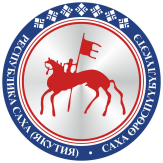                                       САХА ЈРЈСПҐҐБҐЛҐКЭТИНС О К У О Н А                                       